WI Craft GroupProject: Drop Spindle SpinningWith Wendy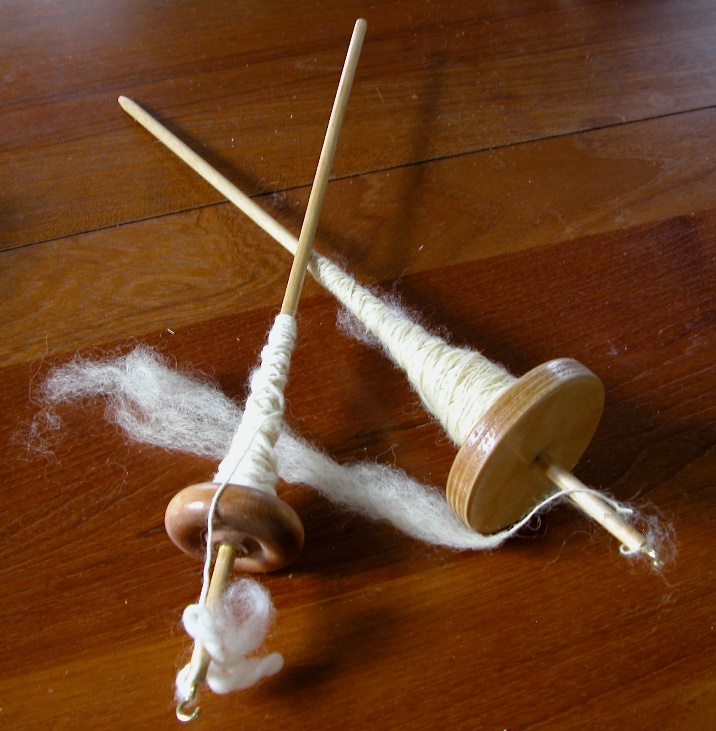 Things to Bring with you £1.50 (hall contribution and refreshments)Important ThingsPlease confirm your attendance for materials